                      ЗАЯВКА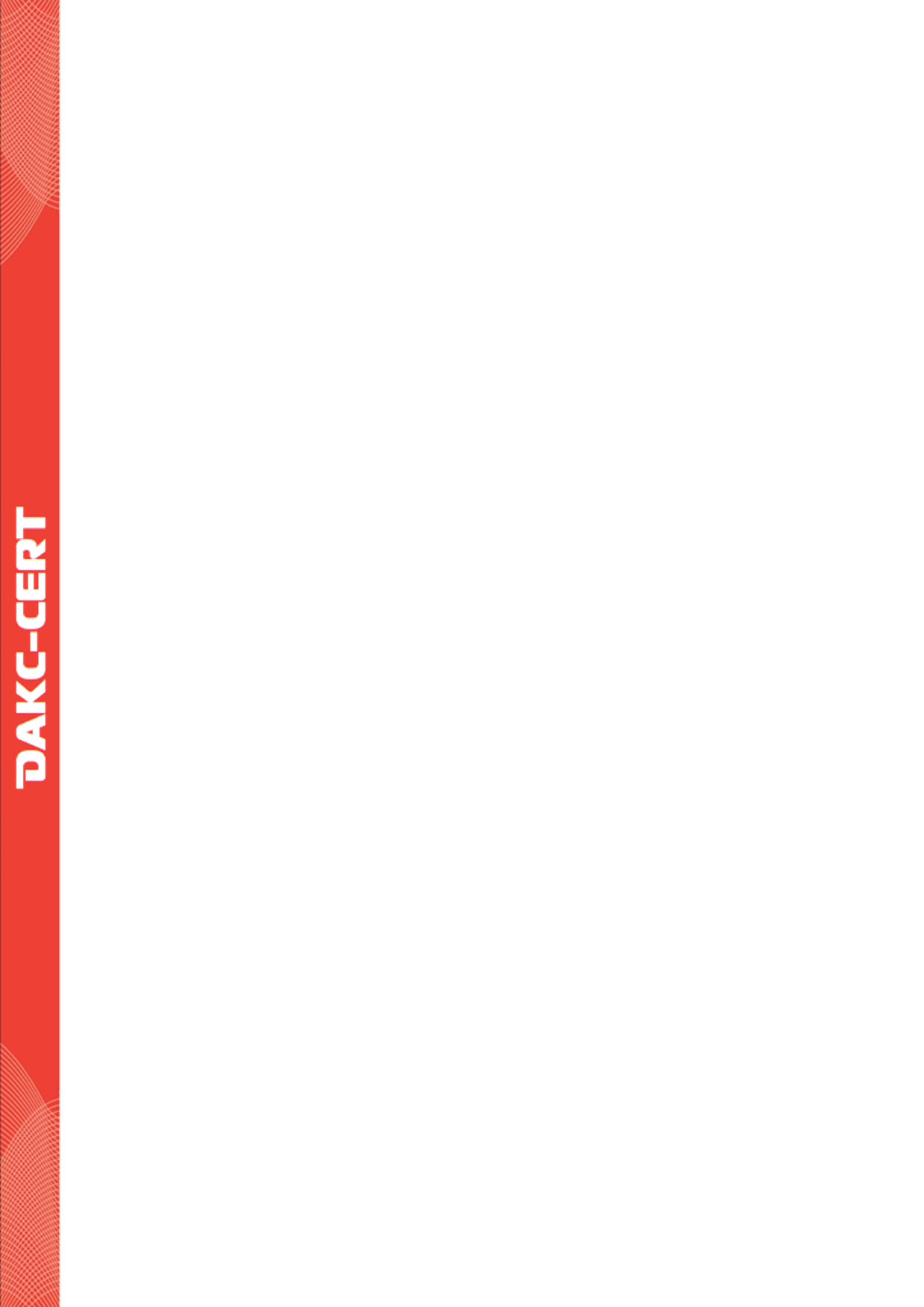 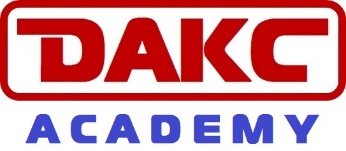                             на участие в семинаре / курсеУважаемые господа, заполните нижеприведенную информацию, которая будет использована для подготовки нашего предложения.Вся представленная информация, содержащаяся в заявке, будет рассматриваться как конфиденциальная. Заявку необходимо отправить: academy@dakc-tek.com Информация о нашей компании и представляемых yами услугах находится на www.dakc-tek.comПримечание:Все строки заявки заполняются обязательноВ стоимость семинара не входит оплата проезда и проживания участников семинара.	Дата:       Тема семинара / курсаНазвание организации Заказчика (полное)Адрес организации ЗаказчикаРеквизиты организации ЗаказчикаКонтактное лицоДолжность:          Ф.И.О.:                   Контактные данные:   тел.                            Email:      Должность:          Ф.И.О.:                   Контактные данные:   тел.                            Email:      Должность:          Ф.И.О.:                   Контактные данные:   тел.                            Email:      Дата проведения семинара / курсаКоличество участников семинара / курсаМесто проведения семинара / курсаНаправить заявку по email: academy@dakc-tek.com    по email: academy@dakc-tek.com    по email: academy@dakc-tek.com    Данные на участников семинараДанные на участников семинараДанные на участников семинараДанные на участников семинараДолжностьФамилияИмяОтчествоДополнительная информацияДополнительная информацияДополнительная информацияДополнительная информацияРуководитель организации подпись               Ф.И.О.